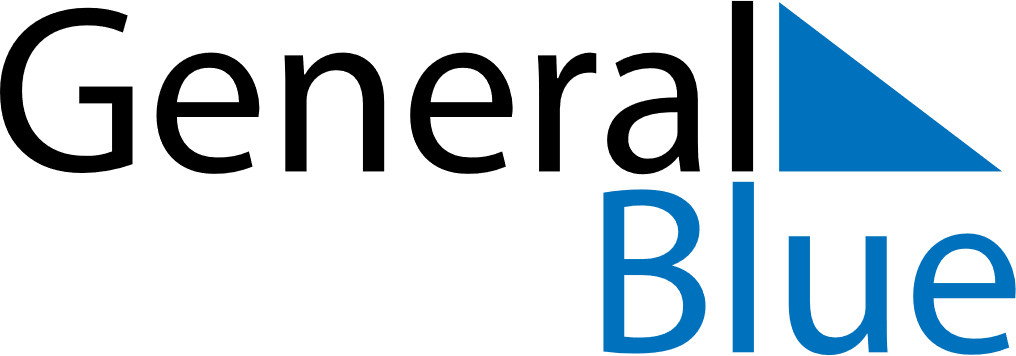 2020 – Q2Belgium  2020 – Q2Belgium  2020 – Q2Belgium  2020 – Q2Belgium  2020 – Q2Belgium  AprilAprilAprilAprilAprilAprilAprilSUNMONTUEWEDTHUFRISAT123456789101112131415161718192021222324252627282930MayMayMayMayMayMayMaySUNMONTUEWEDTHUFRISAT12345678910111213141516171819202122232425262728293031JuneJuneJuneJuneJuneJuneJuneSUNMONTUEWEDTHUFRISAT123456789101112131415161718192021222324252627282930Apr 12: Easter SundayApr 13: Easter MondayMay 1: Labour DayMay 10: Mother’s DayMay 21: Ascension DayMay 31: PentecostJun 1: Whit Monday